Reference: OIA23-04803Telephone: 6271 6270e-mail: helpdesk-oia@pmc.gov.auMr James ChisholmChief Executive OfficerNet Zero Economy AgencyDear Mr ChisholmImpact Analysis – Second Pass Final Assessment – Support for workers during the net zero transitionThank you for your letter of 22 March 2024 submitting an Impact Analysis (IA) for formal Second Pass Final Assessment. I note the IA has been formally certified at a level equivalent to Deputy Secretary consistent with the Australian Government Guide to Policy Impact Analysis (the Guide).I appreciate the Net Zero Economy Agency’s constructive engagement on the IA. The Office of Impact Analysis’ (OIA) assessment is that the quality of the analysis in the IA is good practice. The IA addresses the seven questions and follows an appropriate policy development process commensurate with the significance of the problem and magnitude of the proposed intervention. In particular, the IA demonstrates detailed analysis of benefits commensurate with the magnitude of the problem.To have been assessed as ‘exemplary’ under the Guide, the IA would have benefited from an evaluation plan that included detailed measurement against the policy objectives and consideration of the qualitative impacts of the preferred option.Next stepsAfter a final decision has been announced, I ask that your agency work with the OIA to finalise this material for public release. This includes providing a copy of the IA in Word and PDF format for web accessibility purposes. The IA must be included in any Explanatory Memorandum or Statement giving effect to the proposals in the IA.If you have any further queries, please do not hesitate to contact me.Yours sincerely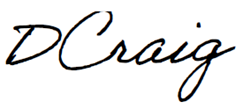 Daniel CraigA/g Executive DirectorOffice of Impact Analysis22 March 2024